БЛОКАДА ЛЕНИНГРАДА: Вот как это было.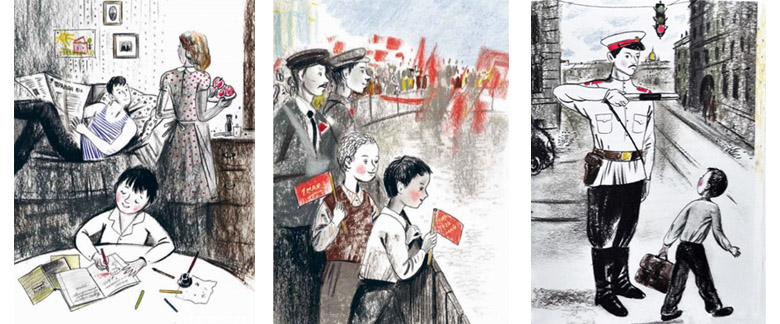 Комплексное занятие для детей старшего дошкольного возраста, посвященное 27 января Дню полного освобождения Ленинграда от фашистской блокады.Цель: Дать детям знания о Блокаде Ленинграда в годы Великой отечественной войны.Задачи: 1. Расширять знания детей о Великой Отечественной войне, о подвиге Ленинградцев в годы Блокады, активизировать словарь по теме.2. Сформировать у детей понимание о тяготах военного времени.3. Формировать у детей правильное отношение к войне, учить рассуждать,4. Уточнить знания детей о празднике – Дне полного освобождения Ленинграда от фашистской блокады.5. Развивать речь детей, память.6. Воспитывать чувство уважения к людям, пережившим войну, защищавшим родину.7.Воспитывать личные качества: патриотизм, справедливость, доброту.8. Воспитать в детях историческую эмпатию – способность сопереживать людям, жившим задолго до насОсновные идеи, которые мы хотели бы «вырастить» в детях с помощью освоения блокадных тем, формулируются таким образом:1.	Равнодушие и безразличие к страданиям других людей может привести к тому, что страдание станет нормой жизни всего общества.2.	Милосердие, сострадание, взаимопомощь помогли пережить блокадные бедствия не только тем, кому помогали, но и тем, кто помогал. Духовные ценности, составляющие стержень личности, часто оказываются сильнее телесно-материальных трудностей.3.	Катастрофа блокадного Ленинграда стала возможна в результате действий и решений не одного, а многих людей. Эти действия и решения зачастую были основаны на предрассудках, фанатизме, ненависти, которые и сегодня могут стать причиной гуманитарных катастроф.Материал:Старый чемоданчик, фотографии Ленинграда 40-х годов, фотографии из семейных архивов, фотографии наград, наградных книжек, аудиозаписи сигналов воздушной тревоги, ленточки на каждого ребенка, пилотка, фляжка военных лет, схема города и дорог, модели военной техники, кусочек блокадного хлеба, книги о Блокаде Ленинграда для детейСловарь: война, награды, блокада, военный лётчик.Литература: повесть Ю Германа «Вот как это было»,  Стихи С.Михалкова «Дядя Стёпа», Л.Пожидаева «Война. Блокада»Ход занятия: Блокадный чемоданчик, раскрытый на столе. Макеты памятников архитектуры Санкт-Петербурга на карте города. Модели военной техники на подступах к городу по кругу. Презентация на экране.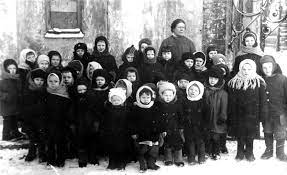 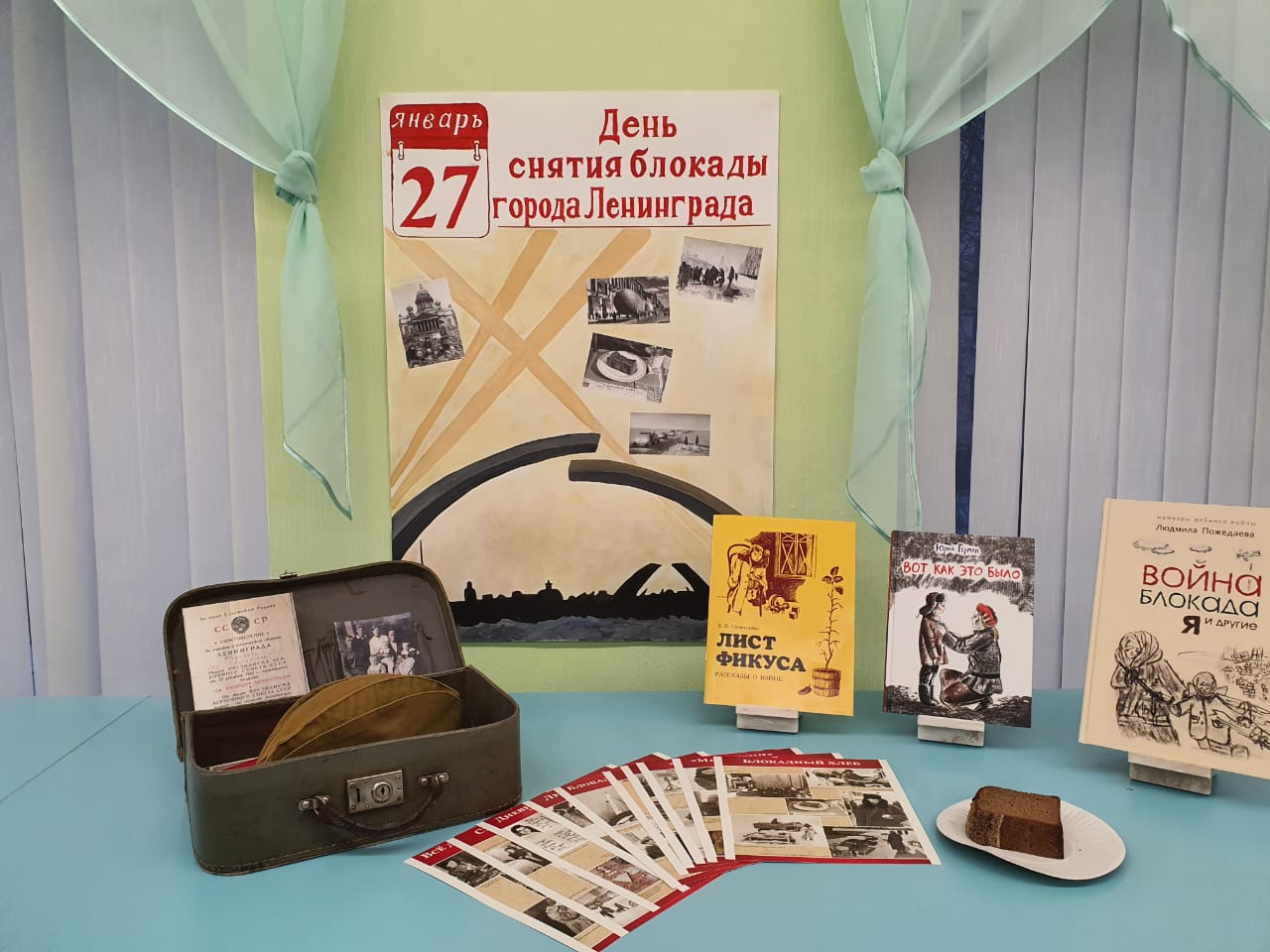 НАЧАЛОРебята, а праздники могут быть грустными? Я сегодня принесла с собой вот такой старый чемоданчик, сейчас я достану из него вещи, а Вы мне скажете, о каком празднике мы будем сегодня говорить.Да, это даты, годовщины, связанные с войной. Война закончилась почти 80 лет назад, но мы продолжаем праздновать дату ее окончания - 9 мая, а в нашем городе есть еще одна памятная дата – это 27 января – День полного освобождения нашего города, тогда он назывался  Ленинград, от фашистской Блокады. Смотрите на фотографии того времени, чем они отличаются? Да они черно-белые или коричневые. СЛАЙД 1Я хочу рассказать Вам история мальчика Миши, который жил в Ленинграде перед войной.Папа у Миши – настоящий пожарный, но друзья ему не верят, спрашивая «Почему он без каски ходит?», а Миша отвечает, что ему жарко дома в каске, а на работе папа в форме, в каске, с фонарем, командует «Тушите, ребята, не робейте!»Посмотрите на фотографии ленинградских пожарных, похожи они на наших современных? А в чём отличие?СЛАЙД 2А мама у Миши – учиться на курсах противовоздушной обороны, в тетрадях у нее различные самолёты и бомбы. А Мише интересно стало, он взял и пририсовал огонь у бомбы и птиц синих маме в тетрадку, а мама рассердилась и сказала, что это очень серьезно.А почему, ребята? Чему училась Мишина мама? Обезвреживать бомбы, мины и снаряды. Потому что люди готовились к войне.СЛАЙД 3А однажды на перекрестке, где жил Миша появился милиционер – регулировщик. Весь транспорт его слушался, автобусы, грузовики, троллейбусы, только один водитель без разрешения проехал, милиционер свистнул в свисток, водитель остановился и сказал «Извините, товарищ начальник!». Вы, конечно, знаете поэму Сергея Михалкова «Дядя Стёпа». А помните, что дядя Стёпа тоже воевал на корабле Балтийского флота, он рассказывал детям: «Сто историй расскажу, Про войну и про бомбёжку, Про большой линкор «Марат», Как я ранен был немножко, Защищая Ленинград…»СЛАЙД 4Однажды Миша пришёл домой из школы, а мама говорит, что сегодня будет воздушная тревога. Это такое военное обучение, чтобы люди знали, что им делать, если начнется война. (Включить звук серены.)И тут завыли серены, и диктор по радио сказал «Воздушная тревога». Везде свет погасили, мама объяснила Мише, чтобы с высоты дома не было видно. А люди все побежали в подвалы, мама объяснила, что это – бомбоубежище.А сейчас мы можем услышать на улице сигнал тревоги? Он тренировочный, чтобы люди его знали. Да из громкоговорителей,  они и сейчас есть, обратите внимание.СЛАЙД 5А летом Миша сильно заболел скарлатиной, такая высокая температура у него была, что его в больницу положили. И в Мишиной палате, вместе с детьми лежал взрослый дяденька. А нянечка сказала, что это настоящий военный лётчик, он от своей дочери скарлатину подхватил.Лётчика звали Алексей Павлович, и все ребята просили его рассказать про лётчиков и настоящие истребители.А у Миши уши сильно болели. И Алексей Павлович спросил «Худо тебе Миша? Плачешь?». Нет, ответил Миша, терплю. И Алексей Павлович рассказал, как его истребитель загорелся в воздухе, и стал падать, и он пострадал сильно, его в военный госпиталь привезли, и он тоже думал - плакать ему или нет, а потом решил, что он врага победил, значит и боль сможет. Посмотрите на истребитель, что значат эти звезды на фюзеляже? Правильно, боевые воздушные победы лётчика.СЛАЙД 6Миша тоже хотел на следующий день Алексею Павловичу историю рассказать, но не получилось.Утром пришёл главный врач и сказал, что началась война, что фашисты уже на многие города бомбы сбросили. Алексей Павлович сразу попросил выписать его и отправить на фронт. А нянечки и медсестры все плакали и обнимали детей как будто это они – лётчики, танкисты и военные моряки.СЛАЙД 7Алексей Павлович сказал, что в войне мы обязательно победим, потому что весь народ воевать будет.И после ужина Миша со своим соседом Толей решили идти воевать на фронт и начали продукты в дорогу откладывать. Полкотлеты, полбулки, яблок 5 штук. И как все заснут шептались: «Давай к танкистам пойдём, нет к лётчикам, нет лучше к артиллеристам, во у них какие пушки!»И тут опять сирены завыли, и Алексей Павлович сказал, что это артобстрел, а не учебная тревога и все побежали в бомбоубежище.СЛАЙД 8Тревоги с тех пор были почти каждый вечер, Ленинград был близко к фронту и постоянно стреляли зенитки.Город кругом окружили фашисты. Началась блокада.Посмотрите, ребята, к городу ведут дороги, по которым доставляются товары и продукты в город. Все они к 8 сентября 1941 года оказались перекрыты войсками фашистской Германии.В город перестали доставлять продукты, и кушать стало почти нечего – кроме артобстрелов городу еще грозил голод.А друзья Мишины, оказывается, пока он в больнице лежал, взрослым помогали город защищать. Сосед Мишин Генка Лошадкин две бомбы-зажигалки на крыше потушил. Смотрите, на фото, две девочки дежурят с баграми на крыше. СЛАЙД 9А мама Миши стала командиром взвода подрывников. Однажды в соседний дом попала бомба, но не взорвалась и маму вызвали ее обезвреживать. Мишке так страшно стало за маму, и он спросил, как же она одна с бомбой справиться? А знакомый милиционер объяснил, что она механизм высверлит и часы остановит.Когда мама вышла из дома и сказала, что бомба обезврежена, все бросились к ней и сказали Мише, что мама у него герой.А Миша смотрел и думал мама как мама, еще ворчать станет, что он книжки не убрал, неужели это она немецкую бомбу обезвредила и часы секретные сломала?СЛАЙД 10А семья Генки Лошадкина теперь к Мише преехала, потому что их квартиру бомба разрушила.Гена классно фокусы карточные показывал, а его сестра Лена песни пела и стихи рассказывала, и они все вместе решили, что пойдут в военный госпиталь перед ранеными выступать, а то им скучно лежать выздоравливать.И они стали ходить в госпиталь, им выздоравливающие раненые кричали « браво» и  «бис», только кушать все время хотелось.СЛАЙД 11А Мишин папа, пожарный, когда после авианалёта начался пожар в Зоосаде первым прибежал, и к живому тигру в клетку ворвался и сеть на него набросил, чтобы спасти, он и бегемота ещё спас.Мише сказали, что его папа и среди зверей – известный пожарный!СЛАЙД 12Самые страшные дни пришлось пережить Мише, но кольцо было разорвано и Блокада города снята. Мама слушала,  как по радио всех поздравляли. Мама плакала, а папа по комнате ходил и улыбался, и оба они говорили «Как хорошо!».Этот день 27 января 1944 года мы отмечаем уже почти 80 лет. Радуемся и плачем.Потому что все люди хотят жить в мире, чтобы детям больше не переживать, то что пережил Миша, а мамам не надо было обезвреживать бомбы!